Всероссийский авторский арт - проект поддержки юных талантов РоссииФонд поддержки детского и юношеского  художественного творчества Чувашской Республики «Мастерская детства»ПОЛОЖЕНИЕо  Всероссийском конкурсе детского и взрослого художественного творчества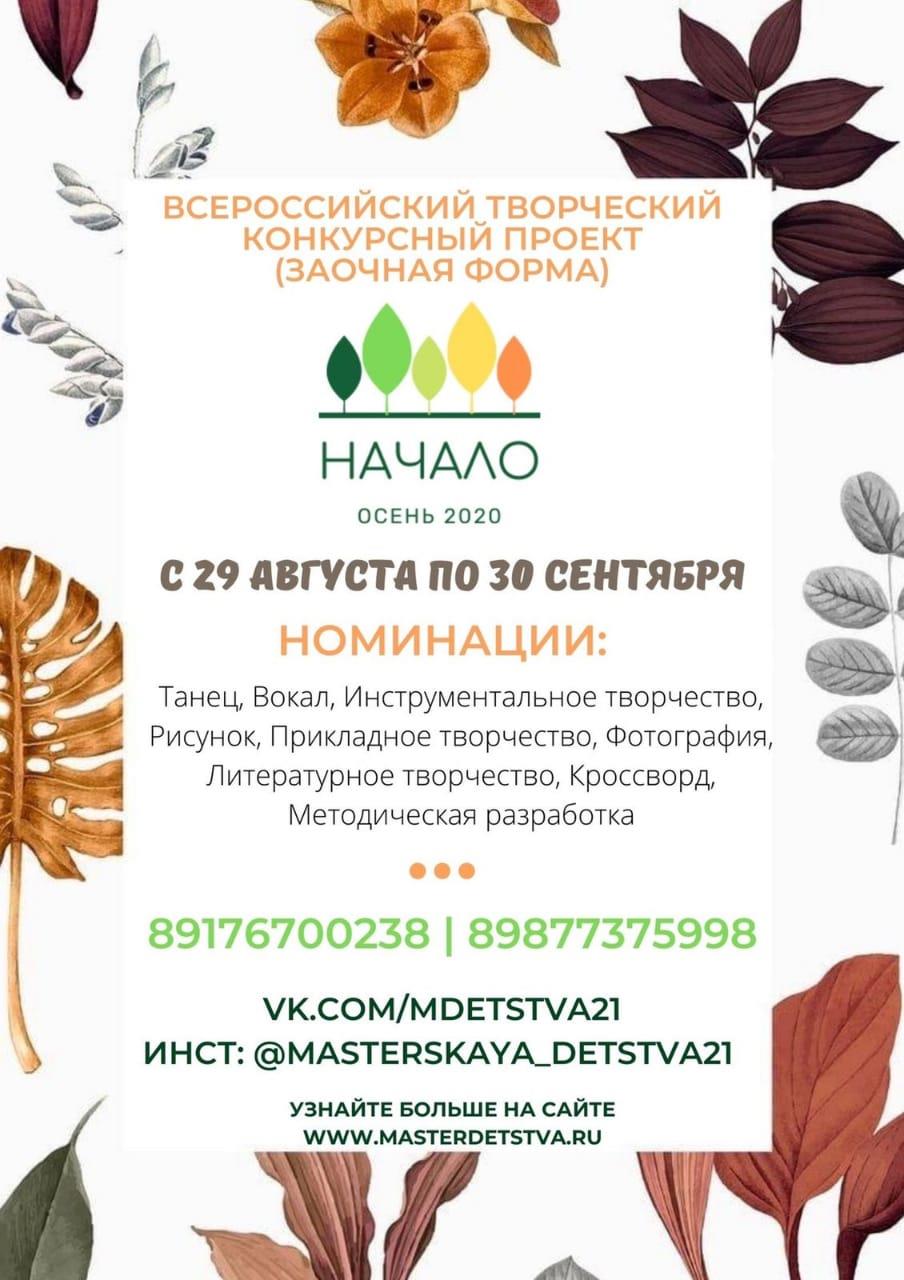 1. Общие положения1.1.Настоящее Положение определяет цели, задачи, порядок организации и проведения Всероссийского конкурса  «Начало. Осень 2020» (далее – Конкурс). 1.2.Организатором Конкурса являются Всероссийский авторский арт - проект поддержки юных талантов России, Фонд поддержки детского и юношеского  художественного творчества Чувашской Республики «Мастерская детства».2. Цели и задачи Конкурса2.1. Конкурс проводится среди детей дошкольного и школьного возраста, а также педагогов с целью создания условий для творческого развития детей и взрослых и  демонстрации результатов  творчества.2.2. Задачи Конкурса:- привлечение детей, родителей и педагогов к совместному творчеству;- воспитание художественного вкуса; - популяризация творческой деятельности через искусство;3. Участники Конкурса3.1. В конкурсе принимают участие дети дошкольного возраста (от 2 до 7 лет), школьного возраста (1-11 классы), а также педагоги и родители.3.2.  Конкурс проводится в следующих возрастных категориях:- младшая группа (2 - 4 года);- средняя группа (4-5 лет);- старшая группа  (5-6 лет);- подготовительная группа (6-7 лет);- 1-2 классы;- 3-4 классы; - 5-6 классы;- 7-8 классы;- 9-11 классы;- 18+.4. Сроки и условия проведения Конкурса4.1. Сроки приема конкурсных работ – с 29.08.2020 по 30.09.2020 года.4.2 Участники должны отослать заявку, работу и копию квитанции об оплате на электронный адрес оргкомитета Конкурса в 1 файле с пометкой «Начало. Осень 2020» на каждого участника отдельным письмом.5.  Номинации КонкурсаВ Конкурсе предусмотрены следующие номинации:5.1. Номинация «Танец». На Конкурс представляется видеоролик с исполнением сольного или ансамблевого танца на свободную тему (не более 3 минут).Специальная номинация «Осенний ветер» (композиция на осеннюю тему)Специальная номинация: «Танец на свежем воздухе»Специальная номинация: «Большая перемена» (композиция на школьную тему)Заявка, работа и оплаченная квитанция предоставляются в электронном виде с пометкой  «Начало. Осень 2020». Танец.5.2. Номинация «Вокал» На Конкурс представляется видеоролик с исполнением вокального номера на свободную тему (не более 3 минут). Специальная номинация «Осенний ветер» (вокальный номер на осеннюю тему)Специальная номинация: «Большая перемена» (вокальный номер на школьную тему)Заявка, работа и оплаченная квитанция предоставляются в электронном виде с пометкой  «Начало. Осень 2020». Вокал.5.3.Номинация «Инструментальное творчество» (народные инструменты», струнно – смычковые инструменты, духовые инструменты, фортепиано, смешанный ансамбль). На Конкурс представляется видеоролик с исполнением инструментального номера на свободную тему.Специальная номинация: «Осенний ветер» (произведение на осеннюю тему)Специальная номинация: «Большая перемена» (произведение на школьную тему)Заявка, работа и оплаченная квитанция предоставляются в электронном виде с пометкой  «Начало. Осень 2020. Инструментальное творчество».5.4. Номинация «Рисунок».На Конкурс представляются рисунки на свободную тему в электронном виде.  Представленные на конкурс работы  должны быть выполнены на бумаге формата А-4 или А-3. Стиль и техника исполнения – по выбору конкурсанта. Специальная номинация: «Осенний ветер» (работа на осеннюю тему)Специальная номинация: «Большая перемена» (работа на школьную тему)Специальная номинация, посвященная Всемирному Дню Моря «Такое разное море»Специальная номинация, посвященная  Международному пиратскому Дню «Веселый Роджер»Заявка, работа и оплаченная квитанция предоставляются в электронном виде с пометкой  «Начало. Осень 2020». Рисунок.5.5. Номинация «Прикладное творчество»На Конкурс представляются работы, изготовленные самими участниками конкурса из различных  материалов на свободную тему. Техника исполнения выбирается участником самостоятельно.Специальная номинация: «Осенний ветер» (работа на осеннюю тему)Специальная номинация: «Большая перемена» (работа на школьную тему)Специальная номинация: посвященная Всемирному Дню Моря «Такое разное море»Специальная номинация: посвященная  Международному пиратскому Дню «Веселый Роджер»Заявка, работа и оплаченная квитанция предоставляются в электронном виде с пометкой  «Начало. Осень 2020». Прикладное творчество.5.6. Номинация «Литературное творчество».На Конкурс принимаются: стихотворения, рассказы, сочинения, сказки на свободную тему. Объем работы – не менее 1 страницы.  Авторские стихи - не менее 2 четверостиший. Шрифт - Тimes New Roman -12.Все работы проверяются на заимствования. Ответственность за авторство стихотворных произведений и прозы несут родитель (законный представитель) ребенка и  педагог, предоставивший работу на Конкурс. Специальная номинация: «Осенний ветер» (работа на осеннюю тему)Специальная номинация: «Большая перемена» (работа на школьную тему)Специальная номинация, посвященная Всемирному Дню Моря «Такое разное море»Специальная номинация, посвященная  Международному пиратскому Дню «Веселый Роджер»Заявка, работа и оплаченная квитанция предоставляются в электронном виде с пометкой  «Начало. Осень 2020». Литературное творчество.5.7. Номинация «Фотография».На Конкурс представляются  качественные фотографии на свободную тему формата jpg, jpeg. Специальная номинация: «Летний альбом» (фотографии ярких летних моментов)Специальная номинация: «Осенний ветер» (фотографии на осеннюю тему)Специальная номинация: «Долгожданная встреча» (первые  фотографии после возвращения в школу после карантина)Специальная номинация: «Школьная мода»Специальная номинация, посвященная Всемирному Дню Моря «Такое разное море»Специальная номинация, посвященная  Международному пиратскому Дню «Веселый Роджер»Заявка, работа и оплаченная квитанция предоставляются в электронном виде с пометкой  «Начало. Осень 2020». Фотография.5.5 Номинация «Видеоролик»Формат работы: на конкурс представляется видеоролик на свободную тему - не более 1 минуты с кратким описанием события  в заявке. В видеоролике допускаются использование любых видеоэффектов (анимация, мультипликация, текст, графика  итд.)Специальная номинация: «Осенний ветер» (сюжет на осеннюю тему)Специальная номинация: «Долгожданная встреча» (первые сюжеты после возвращения в школу после карантина)Специальная номинация: «Школьная мода»Специальная номинация: посвященная Всемирному Дню Моря «Такое разное море»Специальная номинация: посвященная  Международному пиратскому Дню «Веселый Роджер»Заявка, работа и оплаченная квитанция предоставляются в электронном виде с пометкой  «Начало. Осень 2020» Видеоролик.5.8.Номинация «Кроссворд»На Конкурс принимаются  кроссворды на  свободную тему. Объем работы – не менее 20 слов. Специальная номинация: «Осенний ветер» (кроссворд на осеннюю тему)Специальная номинация: «Школьная жизнь»Специальная номинация: посвященная Всемирному Дню Моря «Такое разное море»Специальная номинация: посвященная  Международному пиратскому Дню «Веселый Роджер»Заявка, работа и оплаченная квитанция предоставляются в электронном виде с пометкой  «Начало. Осень 2020». Кроссворд.5.9.Номинация «Методическая разработка»Каждый  участник выставляет на конкурс методические разработки на свободную тему. Участие в конкурсе могут принимать педагоги и родители (учителя, воспитатели, педагоги дополнительного образования, методисты, классные руководители и др.)Специальная номинация: «Летний лагерь онлайн» (программа, сценарии, челленжджи, марафоны итд.) Специальная номинация: «Осенний ветер» (методические разработки на осеннюю тему)Специальная номинация, посвященная Всемирному Дню Моря «Такое разное море»Специальная номинация, посвященная  Международному пиратскому Дню «Веселый Роджер» (сценарии внеклассных мероприятий, квестов итд.)Заявка, работа и оплаченная квитанция предоставляются в электронном виде с пометкой  «Начало. Осень 2020». Методическая разработка.5.10. Номинация: «Дары природы»В данной номинации принимаются различные работы на выбор конкурсанта по теме «Дары природы» (фото, видео своих садовых работ или домашних заготовок  с кратким описанием и рецептом).Заявка, работа и оплаченная квитанция предоставляются в электронном виде с пометкой  «Начало. Осень 2020». Дары природы. 5.11. Номинация «Супер LEGO »В данной номинации участники представляют фотографии поделки, сделанной из конструктора LEGO с кратким описанием своей  работы в заявке. Заявка, работа и оплаченная квитанция предоставляются в электронном виде с пометкой  «Начало. Осень 2020». Супер LEGO ».5.12. Номинации «Художественное слово»В данной номинации участники представляют видеоролик с записью художественного произведения не более 3 минут на свободную тему.Заявка, работа и оплаченная квитанция предоставляются в электронном виде с пометкой  «Начало. Осень 2020». Художественное слово.Специальная номинация: «Осенний ветер» (произведение на осеннюю тему)Специальная номинация: «Школьная жизнь» (произведение на школьную тему)Специальная номинация: посвященная Всемирному Дню Моря «Такое разное море» (произведение о море)Специальная номинация: посвященная  Международному пиратскому Дню «Веселый Роджер» (произведение на «пиратскую» тему)6. Критерии оценки результатов6.1.  Конкурсные работы оцениваются по 5-ти балльной шкале  по следующим критериям:- соответствие теме Конкурса и выбранной номинации;- оригинальность сюжета, творческий замысел;- композиционное и цветовое решение.	6.2. В состав жюри Конкурса входят педагоги дополнительного образования высшей квалификационной категории, педагоги – организаторы, старшие методисты, заслуженные работники культуры Чувашии и России, почетные работники общего образования России, члены союза писателей Чувашии и России, преподаватели ВУЗов, профессиональные кулинары, фотографы и видеографы.6.3. На Конкурс принимаются только авторские работы, подходящие выбранной номинации.6.4.Одному ребенку (педагогу) разрешается принять участие сразу в нескольких номинациях.6.5. Участие в Конкурсе означает согласие на использование видеороликов и фотографий без какого-либо вознаграждения в некоммерческих выставках, публикациях либо печатных изданиях организаторов и партнеров.7. Подведение итогов и награждение7.1. Победители в каждой номинации определяются по набранной сумме баллов и награждаются дипломами: ГРАН-ПРИ, Лауреат  I, II, III степени, Дипломант I, II, III степени. 7.2. Всем участникам, не занявшим призовые места, вручаются сертификаты участника Конкурса.7.3. Педагоги получают благодарственные письма за подготовку участников и победителей Конкурса.7.4. При определении обладателя ГРАН-ПРИ учитываются следующие условия: участнику нужно представить  четыре и более  конкурсных работы. За две работы участник должен получить звание «Лауреат I степени», за другие - «Лауреат I и II степени». ГРАН – ПРИ по решению жюри может не присуждаться, если не будет достойных претендентов.7.5. Обладатель Гран–при получает сертификат на 5000 рублей для  участия в любом   проекте Фонда поддержки детского и юношеского  художественного творчества Чувашской Республики  «Мастерская детства» в 2020 году.7.6. В Конкурсе предусматриваются также специальные призы от спонсоров и учредителя благотворительного фонда поддержки детского и юношеского  художественного творчества Чувашской Республики  «Мастерская детства», а также подарочные сертификаты на участие в проектах.7.7. Решение членов жюри является окончательным. Оценочные листы  жюри конфиденциальны, демонстрации или выдаче не подлежат.7.8.Результаты Конкурса будут размещены на официальном сайте Конкурса www.masterdetstva.ru и в группе ВКонтакте: https://vk.com/mdetstva21  после подведения итогов Конкурса в течение 10 дней. 7.9. Дипломы будут готовы и высланы участникам Конкурса в течение 10 дней после подведения итогов Конкурса.7.10. Заполняя заявку участника Конкурса, вы принимаете согласие со всеми пунктами данного положения.8.Оплата за участие8.1. Организационный взнос в каждой номинации – индивидуальное участие  - 300 рублей, ансамбль (групповое участие) - 600 рублей. Оплатить участие в Конкурсе можно  путем перечисления средств по квитанции (без учета платы за банковский перевод) до 30.09.2020 года   включительно (Приложение № 2). 8.2. Оплаченный взнос возврату и изменению не подлежит. Сумма организационного взноса участников включает расходы на материально-техническое обеспечение конкурса, изготовление дипломов, оплату работы жюри,  административные и иные расходы, связанные с проведением Конкурса.8. Контактная информацияОрганизаторы конкурса:Jakubzon Natali (Израиль, г. Ган -Явне) – учредитель благотворительного фонда поддержки детского и юношеского  художественного творчества Чувашской Республики  «Мастерская детства».Симперович Инна Александровна  - 89176700238, художественный руководитель Творческого объединения «Мастерская детства», председатель оргкомитета Конкурса старший методист комплекса раннего развития детей и платных дополнительных образовательных услуг МАОУДО «Дворец детского (юношеского) творчества г. Чебоксары Милашина Христина Анатольевна  - 89877375998, 89176649008, организатор Конкурса, педагог дополнительного образования.E-mail: masterdetstva@gmail.comСайт: www.masterdetstva.ruГруппа ВКонтакте: https://vk.com/mdetstva21Инстраграм: masterskaya_detstva21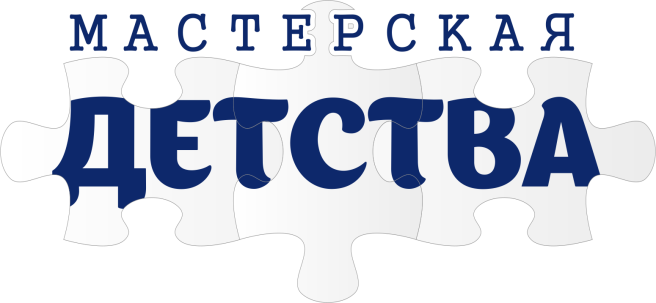 Приложение№ 1Заявкана участие во Всероссийском конкурсе детского и взрослого художественного творчества «Начало. Осень 2020»Внимание! Заявка на каждого участника высылается отдельным письмом.Приложение № 2Банковские реквизиты:ОГРНИП: 314213001700163 ИНН: 213003746115Р/с. 40802810529410000053Счет № 30101810200000000824БИК 042202824Памятка по оплате услуг.  Существуют 3 способа оплаты услуг: Через кассу Сбербанка. Отдаете на оплату в кассу  квитанцию, комиссия составит 30руб.Через банкомат Сбербанка. Вводите данные в банкомате и оплачиваете через  банковскую карту. Не выходя из дома. Если имеется расчетный счет или карта любого банка, то денежные средства за оплату услуг перечисляете при помощи клиент-банка. Пошаговая инструкция: -добавляете Получателя платежа в закладку «Переводы» -наименование Получателя платежа  -  ИП Милашина Х.А. -банк Получателя платежа - Филиал «Нижегородский» ОАО «АЛЬФА-БАНК» -расчетный счет Получателя платежа - 408 028 105 2941 00000 53 -БИК банка Получателя платежа - 042202824 -ИНН Получателя платежа – 213003746115Фамилия,имя участникаНоминацияВозрастная номинацияУчреждениеФИОруководителя, контактный телефон,e-mailНазвание работы ИзвещениеИП Милашина Х.А. ТО «Мастерская детства»ИП Милашина Х.А. ТО «Мастерская детства»ИП Милашина Х.А. ТО «Мастерская детства»ИП Милашина Х.А. ТО «Мастерская детства»ИП Милашина Х.А. ТО «Мастерская детства»ИП Милашина Х.А. ТО «Мастерская детства»ИП Милашина Х.А. ТО «Мастерская детства»ИП Милашина Х.А. ТО «Мастерская детства»ИП Милашина Х.А. ТО «Мастерская детства»(наименование получателя платежа)(наименование получателя платежа)(наименование получателя платежа)(наименование получателя платежа)(наименование получателя платежа)(наименование получателя платежа)(наименование получателя платежа)(наименование получателя платежа)(наименование получателя платежа)21300374611521300374611540802810529410000053408028105294100000534080281052941000005340802810529410000053(ИНН получателя платежа)                                                 (номер счета получателя платежа)(ИНН получателя платежа)                                                 (номер счета получателя платежа)(ИНН получателя платежа)                                                 (номер счета получателя платежа)(ИНН получателя платежа)                                                 (номер счета получателя платежа)(ИНН получателя платежа)                                                 (номер счета получателя платежа)(ИНН получателя платежа)                                                 (номер счета получателя платежа)(ИНН получателя платежа)                                                 (номер счета получателя платежа)(ИНН получателя платежа)                                                 (номер счета получателя платежа)(ИНН получателя платежа)                                                 (номер счета получателя платежа)Филиал «Нижегородский» ОАО Альфа-Банк                   БИКФилиал «Нижегородский» ОАО Альфа-Банк                   БИКФилиал «Нижегородский» ОАО Альфа-Банк                   БИКФилиал «Нижегородский» ОАО Альфа-Банк                   БИКФилиал «Нижегородский» ОАО Альфа-Банк                   БИКФилиал «Нижегородский» ОАО Альфа-Банк                   БИК042202824 (наименование банка получателя платежа) (наименование банка получателя платежа) (наименование банка получателя платежа) (наименование банка получателя платежа) (наименование банка получателя платежа) (наименование банка получателя платежа) (наименование банка получателя платежа) (наименование банка получателя платежа) (наименование банка получателя платежа)Номер кор./сч. банка получателя платежа                (наименование платежа)Номер кор./сч. банка получателя платежа                (наименование платежа)Номер кор./сч. банка получателя платежа                (наименование платежа)Номер кор./сч. банка получателя платежа                (наименование платежа)301018102000000008243010181020000000082430101810200000000824ОПЛАТА ЗА УЧАСТИЕ  В  КОНКУРСЕ «Начало. Осень 2020»ОПЛАТА ЗА УЧАСТИЕ  В  КОНКУРСЕ «Начало. Осень 2020»ОПЛАТА ЗА УЧАСТИЕ  В  КОНКУРСЕ «Начало. Осень 2020»ОПЛАТА ЗА УЧАСТИЕ  В  КОНКУРСЕ «Начало. Осень 2020»ОПЛАТА ЗА УЧАСТИЕ  В  КОНКУРСЕ «Начало. Осень 2020»ОПЛАТА ЗА УЧАСТИЕ  В  КОНКУРСЕ «Начало. Осень 2020»ОПЛАТА ЗА УЧАСТИЕ  В  КОНКУРСЕ «Начало. Осень 2020»ОПЛАТА ЗА УЧАСТИЕ  В  КОНКУРСЕ «Начало. Осень 2020»ОПЛАТА ЗА УЧАСТИЕ  В  КОНКУРСЕ «Начало. Осень 2020»Ф.И.О плательщика  __________________________________________________________Ф.И.О плательщика  __________________________________________________________Ф.И.О плательщика  __________________________________________________________Ф.И.О плательщика  __________________________________________________________Ф.И.О плательщика  __________________________________________________________Ф.И.О плательщика  __________________________________________________________Ф.И.О плательщика  __________________________________________________________Ф.И.О плательщика  __________________________________________________________Ф.И.О плательщика  __________________________________________________________Адрес плательщика  __________________________________________________________Адрес плательщика  __________________________________________________________Адрес плательщика  __________________________________________________________Адрес плательщика  __________________________________________________________Адрес плательщика  __________________________________________________________Адрес плательщика  __________________________________________________________Адрес плательщика  __________________________________________________________Адрес плательщика  __________________________________________________________Адрес плательщика  __________________________________________________________Сумма платежа  _  руб. 00 коп.  руб. 00 коп.  руб. 00 коп.Сумма платы за услуги  ________        руб. 00  коп.Сумма платы за услуги  ________        руб. 00  коп.Сумма платы за услуги  ________        руб. 00  коп.Сумма платы за услуги  ________        руб. 00  коп.Сумма платы за услуги  ________        руб. 00  коп.Итого_____________  руб. 00 коп.    «_____» ____________________ 2020 г.  руб. 00 коп.    «_____» ____________________ 2020 г.  руб. 00 коп.    «_____» ____________________ 2020 г.  руб. 00 коп.    «_____» ____________________ 2020 г.  руб. 00 коп.    «_____» ____________________ 2020 г.  руб. 00 коп.    «_____» ____________________ 2020 г.  руб. 00 коп.    «_____» ____________________ 2020 г.  руб. 00 коп.    «_____» ____________________ 2020 г.КассирС условиями приема указанной в платежном документе суммы, в т.ч. с суммой взимаемой платы за услуги банка, ознакомлен и согласен.С условиями приема указанной в платежном документе суммы, в т.ч. с суммой взимаемой платы за услуги банка, ознакомлен и согласен.С условиями приема указанной в платежном документе суммы, в т.ч. с суммой взимаемой платы за услуги банка, ознакомлен и согласен.С условиями приема указанной в платежном документе суммы, в т.ч. с суммой взимаемой платы за услуги банка, ознакомлен и согласен.С условиями приема указанной в платежном документе суммы, в т.ч. с суммой взимаемой платы за услуги банка, ознакомлен и согласен.С условиями приема указанной в платежном документе суммы, в т.ч. с суммой взимаемой платы за услуги банка, ознакомлен и согласен.С условиями приема указанной в платежном документе суммы, в т.ч. с суммой взимаемой платы за услуги банка, ознакомлен и согласен.С условиями приема указанной в платежном документе суммы, в т.ч. с суммой взимаемой платы за услуги банка, ознакомлен и согласен.С условиями приема указанной в платежном документе суммы, в т.ч. с суммой взимаемой платы за услуги банка, ознакомлен и согласен.Подпись плательщика _______________________Подпись плательщика _______________________Подпись плательщика _______________________Подпись плательщика _______________________ИП Милашина Х.А. ТО «Мастерская детства»ИП Милашина Х.А. ТО «Мастерская детства»ИП Милашина Х.А. ТО «Мастерская детства»ИП Милашина Х.А. ТО «Мастерская детства»ИП Милашина Х.А. ТО «Мастерская детства»ИП Милашина Х.А. ТО «Мастерская детства»ИП Милашина Х.А. ТО «Мастерская детства»ИП Милашина Х.А. ТО «Мастерская детства»ИП Милашина Х.А. ТО «Мастерская детства»Квитанция(наименование получателя платежа)(наименование получателя платежа)(наименование получателя платежа)(наименование получателя платежа)(наименование получателя платежа)(наименование получателя платежа)(наименование получателя платежа)(наименование получателя платежа)(наименование получателя платежа)21300374611521300374611540802810529410000053408028105294100000534080281052941000005340802810529410000053(ИНН получателя платежа)                                                 (номер счета получателя платежа)(ИНН получателя платежа)                                                 (номер счета получателя платежа)(ИНН получателя платежа)                                                 (номер счета получателя платежа)(ИНН получателя платежа)                                                 (номер счета получателя платежа)(ИНН получателя платежа)                                                 (номер счета получателя платежа)(ИНН получателя платежа)                                                 (номер счета получателя платежа)(ИНН получателя платежа)                                                 (номер счета получателя платежа)(ИНН получателя платежа)                                                 (номер счета получателя платежа)(ИНН получателя платежа)                                                 (номер счета получателя платежа)Филиал «Нижегородский» ОАО Альфа-Банк                   БИК                                                                    Филиал «Нижегородский» ОАО Альфа-Банк                   БИК                                                                    Филиал «Нижегородский» ОАО Альфа-Банк                   БИК                                                                    Филиал «Нижегородский» ОАО Альфа-Банк                   БИК                                                                    Филиал «Нижегородский» ОАО Альфа-Банк                   БИК                                                                    Филиал «Нижегородский» ОАО Альфа-Банк                   БИК                                                                    042202824 (наименование банка получателя платежа) (наименование банка получателя платежа) (наименование банка получателя платежа) (наименование банка получателя платежа) (наименование банка получателя платежа) (наименование банка получателя платежа) (наименование банка получателя платежа) (наименование банка получателя платежа) (наименование банка получателя платежа)Номер кор./сч. банка получателя платежа Номер кор./сч. банка получателя платежа Номер кор./сч. банка получателя платежа Номер кор./сч. банка получателя платежа 30101810200000000824301018102000000008243010181020000000082430101810200000000824ОПЛАТА ЗА УЧАСТИЕ  В  КОНКУРСЕ «Начало. Осень 2020»ОПЛАТА ЗА УЧАСТИЕ  В  КОНКУРСЕ «Начало. Осень 2020»ОПЛАТА ЗА УЧАСТИЕ  В  КОНКУРСЕ «Начало. Осень 2020»ОПЛАТА ЗА УЧАСТИЕ  В  КОНКУРСЕ «Начало. Осень 2020»ОПЛАТА ЗА УЧАСТИЕ  В  КОНКУРСЕ «Начало. Осень 2020»ОПЛАТА ЗА УЧАСТИЕ  В  КОНКУРСЕ «Начало. Осень 2020»ОПЛАТА ЗА УЧАСТИЕ  В  КОНКУРСЕ «Начало. Осень 2020»ОПЛАТА ЗА УЧАСТИЕ  В  КОНКУРСЕ «Начало. Осень 2020»ОПЛАТА ЗА УЧАСТИЕ  В  КОНКУРСЕ «Начало. Осень 2020»Ф.И.О плательщика   ___________________________________________________________Ф.И.О плательщика   ___________________________________________________________Ф.И.О плательщика   ___________________________________________________________Ф.И.О плательщика   ___________________________________________________________Ф.И.О плательщика   ___________________________________________________________Ф.И.О плательщика   ___________________________________________________________Ф.И.О плательщика   ___________________________________________________________Ф.И.О плательщика   ___________________________________________________________Ф.И.О плательщика   ___________________________________________________________Адрес плательщика   ___________________________________________________________Адрес плательщика   ___________________________________________________________Адрес плательщика   ___________________________________________________________Адрес плательщика   ___________________________________________________________Адрес плательщика   ___________________________________________________________Адрес плательщика   ___________________________________________________________Адрес плательщика   ___________________________________________________________Адрес плательщика   ___________________________________________________________Адрес плательщика   ___________________________________________________________Сумма платежа____руб.  00 коп.руб.  00 коп.руб.  00 коп.Сумма платы за услуги _______        руб. 00 коп.Сумма платы за услуги _______        руб. 00 коп.Сумма платы за услуги _______        руб. 00 коп.Сумма платы за услуги _______        руб. 00 коп.Сумма платы за услуги _______        руб. 00 коп.Итого____________руб.   00 коп.    «_____» ____________________ 2020 г.руб.   00 коп.    «_____» ____________________ 2020 г.руб.   00 коп.    «_____» ____________________ 2020 г.руб.   00 коп.    «_____» ____________________ 2020 г.руб.   00 коп.    «_____» ____________________ 2020 г.руб.   00 коп.    «_____» ____________________ 2020 г.руб.   00 коп.    «_____» ____________________ 2020 г.руб.   00 коп.    «_____» ____________________ 2020 г.КассирС условиями приема указанной в платежном документе суммы, в т.ч. с суммой взимаемой платы за услуги банка, ознакомлен и согласен.С условиями приема указанной в платежном документе суммы, в т.ч. с суммой взимаемой платы за услуги банка, ознакомлен и согласен.С условиями приема указанной в платежном документе суммы, в т.ч. с суммой взимаемой платы за услуги банка, ознакомлен и согласен.С условиями приема указанной в платежном документе суммы, в т.ч. с суммой взимаемой платы за услуги банка, ознакомлен и согласен.С условиями приема указанной в платежном документе суммы, в т.ч. с суммой взимаемой платы за услуги банка, ознакомлен и согласен.С условиями приема указанной в платежном документе суммы, в т.ч. с суммой взимаемой платы за услуги банка, ознакомлен и согласен.С условиями приема указанной в платежном документе суммы, в т.ч. с суммой взимаемой платы за услуги банка, ознакомлен и согласен.С условиями приема указанной в платежном документе суммы, в т.ч. с суммой взимаемой платы за услуги банка, ознакомлен и согласен.С условиями приема указанной в платежном документе суммы, в т.ч. с суммой взимаемой платы за услуги банка, ознакомлен и согласен.Подпись плательщика _______________________Подпись плательщика _______________________Подпись плательщика _______________________Подпись плательщика _______________________